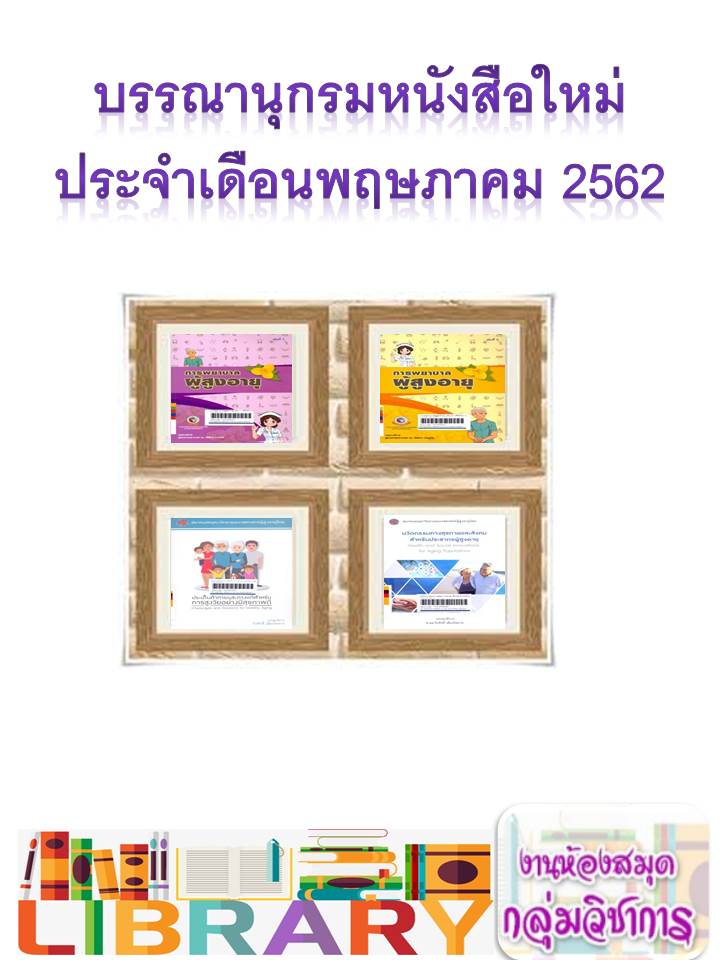 บรรณานุกรมหนังสือใหม่ประจำเดือนพฤษภาคม 2562งานห้องสมุด  กลุ่มวิชาการวิทยาลัยพยาบาลบรมราชชนนี สุรินทร์สถาบันพระบรมราชชนก สำนักงานปลัดกระทรวงสาธารณสุขกระทรวงสาธารณสุขคำนำบรรณานุกรมหนังสือใหม่ ของห้องสมุด วิทยาลัยพยาบาลบรมราชชนนี สุรินทร์ ประจำเดือน พฤษภาคม 2562 ฉบับนี้ จัดทำขึ้นโดยมีความมุ่งหวังที่จะประชาสัมพันธ์รายการหนังสือใหม่ ประจำเดือนพฤษภาคม 2562 ซึ่งงานห้องสมุด วิทยาลัยฯ ได้ลงรายการในระบบห้องสมุดอัตโนมัติ (ULIBM) ซึ่งผู้ใช้บริการสามารถสืบค้น และใช้บริการยืมได้ที่ห้องสมุด วิทยาลัยฯอนึ่ง ผู้ใช้บริการสามารถดูข้อมูลบรรณานุกรมหนังสือใหม่ ได้ที่ห้องสมุด หรือคลิกเลือกดูรายการที่เว็บไซต์ห้องสมุด  http://61.19.69.198/ULIB เลือกที่เมนู “บรรณานุกรมหนังสือใหม่” งานห้องสมุด  กลุ่มวิชาการ25 มิถุนายน 2562สารบัญ	หน้าการพยาบาลอนามัยชุมชน	1การพยาบาลผู้สูงอายุ	1สาธารณสุข	1อายุรศาสตร์ (WB)	1โรคติดต่อ (WC)	2โรคโภชนาการ (WD)	3ระบบทางเดินของเลือดและน้ำเหลือง (WH)	3ระบบปัสสาวะและอวัยวะสืบพันธุ์ (WJ)	3จิตเวชศาสตร์ (WM)	3ศัลยศาสตร์ (WO)	3นรีเวชวิทยา (WP)	3สูติศาสตร์ (WQ)	3กุมารเวชศาสตร์ (WS)	4เวชศาสตร์วัยชรา และโรคเรื้อรัง (WT)	4ชีวเคมี	5จิตวิทยา	5หนังสืออ้างอิง และประวัติศาสตร์	5วิทยานิพนธ์/รายงานการวิจัย	5ห้องสมุด วิทยาลัยพยาบาลบรมราชชนนี สุรินทร์บรรณานุกรมหนังสือใหม่ประจำเดือนพฤษภาคม 2562***********การพยาบาลอนามัยชุมชนสิรินาฎ ศิริสุนทร. (2562). พยาบาลผู้จัดการระบบการดูแลสุขภาพ. นนทบุรี: สภาการพยาบาล. (WY106      ส761พ 2562 จำนวน 1 เล่ม) การพยาบาลผู้สูงอายุศิริรัตน์ ปานอุทัย, ทศพล คำผลศิริ และณัฐธยาน์ สุวรรณคฤหาสน์. (2561). การพยาบาลผู้สูงอายุ เล่ม 1 (พิมพ์ครั้งที่ 2). เชียงใหม่ : โครงการตำราคณะพยาบาลศาสตร์ มหาวิทยาลัยเชียงใหม่.  (WY152     ศ481ก 2561 จำนวน 10 เล่ม)ศิริรัตน์ ปานอุทัย, ทศพล คำผลศิริ, ณัฐธยาน์ สุวรรณคฤหาสน์ และจิตตวดี เหรียญทอง. (2561).            การพยาบาลผู้สูงอายุ เล่ม 2 (พิมพ์ครั้งที่ 2). เชียงใหม่ : โครงการตำราคณะพยาบาลศาสตร์ มหาวิทยาลัยเชียงใหม่. (WY152 ศ481ก 2561 จำนวน 10 เล่ม)สาธารณสุขธารีรัตน์ อนันต์ชัยทรัพย์, ปัญญา จำรูญเกียรติกุล, นฤชา โกมลสุรเดช และรัตนาภรณ์ ชูทอง. (บรรณาธิการ). (2561). การดูแลปัญหาที่พบบ่อยในบริการปฐมภูมิทันยุค. สงขลา : ภาควิชาเวชศาสตร์ครอบครัวและเวชศาสตร์ป้องกันคณะแพทยศาสตร์ มหาวิทยาลัยสงขลานครินทร์. (WA108 ก451 2561 จำนวน 2 เล่ม) ปัญญา จำรูญเกียรติกุล, ธารีรัตน์ อนันต์ชัยทรัพย์, นฤชา โกมลสุรเดช และปณิธาน วัจนาคมกุล. (บรรณาธิการ). (2560). การป้องกันและดูแลรักษาโรคที่พบบ่อย ในบริการปฐมภูมิ. สงขลา : ภาควิชาเวชศาสตร์ครอบครัวและเวชศาสตร์ป้องกันคณะแพทยศาสตร์ มหาวิทยาลัยสงขลานครินทร์. (WA108 ก491 2560 จำนวน 2 เล่ม) มหาวิทยาลัยมหิดล. สถาบันวิจัยประชากรและสังคม. (2562). สุขภาพคนไทย 2562 : สื่อสังคม สื่อสองคม สุขภาวะคนไทยในโลกโซเชียล. นครปฐม : สถาบันวิจัยประชากรและสังคม มหาวิทยาลัยมหิดล. (WA100 ส743 2562 จำนวน 1 เล่ม) วรรณรัตน์ รัตนวรางค์. (2561). การสื่อสารสุขภาพ: แนวคิดและการประยุกต์ใช้. ปทุมธานี : สำนักพิมพ์มหาวิทยาลัยธรรมศาสตร์. (WA590 ว256ก 2561 จำนวน 15 เล่ม) สรญา แก้วพิทูลย์. (2561). เวชศาสตร์ครอบครัวและชุมชน (พิมพ์ครั้งที่ 2).  นครราชสีมา : สำนักวิชาแพทยศาสตร์ มหาวิทยาลัยเทคโนโลยีสุรนารี. (WA108 ส325ว 2561 จำนวน 20 เล่ม)อายุรศาสตร์ (WB)กาญจนา จันทร์สูง และประณิธิ หงสประภาส. (บรรณาธิการ). (2559). อาการวิทยาทางอายุรศาสตร์ (พิมพ์ครั้งที่ 4). ขอนแก่น : ภาควิชาอายุรศาสตร์ คณะแพทยศาสตร์ มหาวิทยาลัยขอนแก่น. (WB100      อ585 2559 จำนวน 5 เล่ม)ทวี ศิริวงศ์, กิตติศักดิ์ สวรรยาวิสุทธิ์, ปณิตา ลิมปะวัฒนะ และสิทธิชัย คำไสย์. (บรรณาธิการ). (2559).     คู่มือเวชศาสตร์ผู้ป่วยนอก (ฉบับปรับปรุงพิมพ์ครั้งที่ 5). ขอนแก่น : สาขาวิชาเวชศาสตร์ผู้ป่วยนอก ภาควิชาอายุรศาสตร์ คณะแพทยศาสตร์ มหาวิทยาลัยขอนแก่น. (WB115 ค695ท 2559 จำนวน 10 เล่ม) นฤชา จิรกาลวสาน, เจตน์ วิทิตสุวรรณกุล, ยงเกษม วรเศรษฐการกิจ และวรวรรณ ศิริชนะ. (บรรณาธิการ). (2559). Beat the OSCE.  กรุงเทพฯ : ภาควิชาอายุรศาสตร์ คณะแพทยศาสตร์ จุฬาลงกรณ์มหาวิทยาลัย. (WB115 บ351 2559 จำนวน 10 เล่ม)ปณิสินี ลวสุต, ปวีณา สุสัณฐิตพงษ์, ลลิตา วัฒนะจรรยา, มาริษา พงศ์พฤฒิพันธ์ และพลภัทร โรจน์นครินทร์. (บรรณาธิการ). (2561). Internal medicine core content for medical students (พิมพ์ครั้งที่ 3). กรุงเทพฯ : ภาควิชาอายุรศาสตร์ คณะแพทยศาสตร์ จุฬาลงกรณ์มหาวิทยาลัย. (WB115 I61 2561 จำนวน 3 เล่ม) พจมาน พิศาลประภา, สราวุฒิ ศิวโมกษธรรม, กิตติศักดิ์ สวรรยาวิสุทธิ์ และธันยชัย สุระ. (บรรณาธิการ). (2561). กลยุทธ์การบริบาลผู้ป่วยนอก.  กรุงเทพฯ : สาขาวิชาการบริบาลผู้ป่วยนอก ภาควิชาอายุรศาสตร์คณะแพทยศาสตร์ศิริราชพยาบาล มหาวิทยาลัยมหิดล. (WB115 ก287 2561 จำนวน 5 เล่ม)มณฑิรา มณีรัตนะพร, ระวิวรรณ เลิศวัฒนารักษ์, สุรัตน์ ทองอยู่ และนัฐพล ฤทธิ์ทยมัย. (บรรณาธิการ). (2561). อายุรศาสตร์ทันยุค 2561. กรุงเทพฯ : ภาควิชาอายุรศาสตร์ คณะแพทยศาสตร์ศิริราชพยาบาล มหาวิทยาลัยมหิดล. (WB115 อย641 2561 จำนวน 5 เล่ม)สมาคมเวชบำบัดวิกฤตแห่งประเทศไทย. (2560). The best ICU. กรุงเทพฯ : สมาคมเวชบำบัดวิกฤตแห่งประเทศไทย. (WB105 B561 2560 จำนวน 2 เล่ม)อนุพล พาณิชย์โชติ, ปณิตา ลิมปะวัฒนะ, ศิรภพ สุวรรณโรจน์ และจิตติมา ศิริจีระชัย. (บรรณาธิการ). (2559). อายุรศาสตร์ฉุกเฉิน. ขอนแก่น : ภาควิชาอายุรศาสตร์ คณะแพทยศาสตร์มหาวิทยาลัยขอนแก่น. (WB105 อ641ฉ 2559 จำนวน 5 เล่ม) โรคติดต่อ (WC)กมลวิช เลาประสพวัฒนา, ประยงค์ เวชวนิชสนอง, ณัฐชัย อนันตสิทธิ์ และธวัชชัย กิระวิทยา. (2560). การติดเชื้อไวรัสเดงกีจากทฤษฏีสู่ปฏิบัติ. สงขลา : ภาควิชากุมารเวชศาสตร์ คณะแพทยศาสตร์มหาวิทยาลัยสงขลานครินทร์. (WC534 ก137ก 2560 จำนวน 5 เล่ม)กรมควบคุมโรค. สถาบันวิจัย จัดการความรู้และมาตรฐานการควบคุมโรค. (2560).  ก้าวสู่ 1 ศตวรรษงานป้องกันควบคุมโรค. นนทบุรี : สถาบันวิจัย จัดการความรู้และมาตรฐานการควบคุมโรค กรมควบคุมโรค. (WC100 ก535 2560 จำนวน 2 เล่ม) ขวัญชาย ดำรงค์ขวัญ. (2561). Unseen กรมควบคุมโรค—เส้นทางประวัติศาสตร์และความทรงจำ (พิมพ์ครั้งที่ 2). กรุงเทพฯ : กระทรวง. (WC100 ข262u 2561 จำนวน 5เล่ม) ขวัญชาย ดำรงขวัญ. (2561). เอดส์-- ปฐมบทแห่งการเรียนรู้ จากโรงพยาบาลบำราศในอดีต.  นนทบุรี : สถาบันวิจัย จัดการความรู้และมาตรฐานการควบคุมโรค กรมควบคุมโรค. (WC503 ข262อ 2561 จำนวน 6 เล่ม)มณี สุขประเสิรฐ. (2561). มิติกาลเวลา : 100 ปี การสาธารณสุขไทย ที่อิมแพ็คเมืองทอง. สถาบันวิจัยจัดการความรู้และมาตรฐานการควบคุมโรค กรมควบคุมโรคกระทรวงสาธารณสุข. นนทบุรี : สถาบันวิจัย จัดการความรู้และมาตรฐานการควบคุมโรค. (WC100 ม125ม 2561 จำนวน 3 เล่ม)โรคโภชนาการ (WD)นันทกร ทองแตง และสุทิน ศรีอัษฎาพร. (บรรณาธิการ). (2561). ภาวะไขมันในเลือดผิดปกติ. กรุงเทพฯ : โรงพิมพ์เดือนตุลา. (WD200.5.H8 ภ476 2561 จำนวน 1 เล่ม) ระบบทางเดินของเลือดและน้ำเหลือง (WH)กฤษฎา วุฒิการณ์ และจันทนา ผลประเสริฐ. (บรรณาธิการ). (2561). Hematologic manifestations in systemic diseases : practical approaches. กรุงเทพฯ: โรงพิมพ์แห่งจุฬาลงกรณ์มหาวิทยาลัย. (WH120 ก279 2561 จำนวน 3 เล่ม)ณัฐติยา เตียวตระกูล. (2561). โลหิตวิทยาในผู้ป่วยนอก. ขอนแก่น : ภาควิชาอายุรศาสตร์ คณะแพทยศาสตร์ มหาวิทยาลัยขอนแก่น. (WH120 ณ349ล 2561 จำนวน 5 เล่ม) ระบบปัสสาวะและอวัยวะสืบพันธุ์ (WJ)บัญชา สถิระพจน์, อำนาจ ชัยประเสริฐ, เนาวนิตย์ นาทา และอุปถัมภ์ ศุภสิทธิ์. (บรรณาธิการ). (2560). Manual of nephrology (พิมพ์ครั้งที่ 5). กรุงเทพฯ : โครงการตำรา วิทยาลัยแพทยศาสตร์พระมงกุฎเกล้า. (WJ300 M294 2560 จำนวน 2 เล่ม) จิตเวชศาสตร์ (WM)ศรีเรือน แก้วกังวาน. (2558). จิตวิทยาบุคลิกภาพร่วมสมัยและจิตบำบัด. กรุงเทพฯ : หมอชาวบ้าน. (WM460.5 ศ243จ 2558 จำนวน 5 เล่ม) ศัลยศาสตร์ (WO)จุฬาพร ประสังสิต, กาญจนา รุ่งแสงจันทร์ และยุวรัตน์ ม่วงเงิน. (บรรณาธิการ). (2559). การดูแลแผล : หลักฐานเชิงประจักษ์และประสบการณ์จากผู้เชี่ยวชาญ. กรุงเทพฯ : พี.เอ.ลีฟวิ่ง. (W0185 ก451 2559 จำนวน 10 เล่ม) นรีเวชวิทยา (WP)บัณฑิต ชุมวรฐายี. (2559). มะเร็งปากมดลูก : พื้นฐาน ป้องกัน รักษา ประคับประคอง. ขอนแก่น : คลังนานาวิทยา. (WP480 บ259ม 2559 จำนวน 5 เล่ม) สูติศาสตร์ (WQ)ธารางรัตน์ หาญประเสริฐพงษ์. (บรรณาธิการ). (2560). เวชปฏิบัติผู้ป่วยนอกทางสูติศาสตร์. กรุงเทพฯ : ภาควิชาสูตินรีเวชวิทยา คณะแพทยศาสตร์ มหาวิทยาลัยศรีนครินทรวิโรฒ. (WQ100 ว896 2560 จำนวน 10 เล่ม)ประสงค์ ตันมหาสมุทร, พฤหัส จันทร์ประภาพ, อรรถพล ใจชื่น, ธันยารัตน์ วงศ์วนานุรักษ์, สมสิญจน์  เพ็ชรยิ้ม, ตรีภพ เลิศบรรณพงษ์, ศนิตรา อนุวุฒินาวิน และพิสุทธิ์ ศรีชัยกุล. (บรรณาธิการ). (2561).      สูติ นรีเวชทันยุค. กรุงเทพฯ : ภาควิชาสูติศาสตร์-นรีเวชวิทยา คณะแพทยศาสตร์ศิริราชพยาบาลมหาวิทยาลัยมหิดล. (WQ100 ส886ป 2561 จำนวน 5 เล่ม) ยุทธพงศ์ วีระวัฒนตระกูล, ประนอม บุพศิริ และชำนาญ เกียรติพีรกุล. (บรรณาธิการ). (2560). สูตินรีเวชทันยุค: จากทฤษฎี สู่สภาพจริง. ขอนแก่น : ภาควิชาสูติศาสตร์และนรีเวชวิทยา คณะแพทยศาสตร์ มหาวิทยาลัยขอนแก่น. (WQ100 ส886ย 2560 จำนวน 5 เล่ม)วิทยา ถิฐาพันธ์, ตรีภพ เลิศบรรณพงษ์. (บรรณาธิการ). (2561). ตำราประกอบภาพ : ภาวะวิกฤติทางสูติกรรม. กรุงเทพฯ : ภาควิชาสูติศาสตร์-นรีเวชวิทยา คณะแพทยศาสตร์ศิริราชพยาบาลมหาวิทยาลัยมหิดล. (WQ204 ต367 2561 จำนวน 10 เล่ม) กุมารเวชศาสตร์ (WS)จุฬาลงกรณ์มหาวิทยาลัย. คณะแพทยศาสตร์.  ภาควิชากุมารเวชศาสตร์. (2560). คู่มือการใช้ยาในเด็ก (ฉบับเรียบเรียงครั้งที่ 3).  กรุงเทพฯ : ภาควิชากุมารเวชศาสตร์ คณะแพทยศาสตร์. (WS366 ค695 2560 จำนวน 5 เล่ม)ทีมพยาบาลทารกแรกเกิด โรงพยาบาลรามาธิบดี และชมรมเวชศาสตร์ทารกแรกเกิดแห่งประเทศไทย. (2560). คู่มือการเตรียมทารกแรกเกิดสำหรับการเคลื่อนย้าย. กรุงเทพฯ : ชมรมเวชศาสตร์ทารกแรกเกิดแห่งประเทศไทย. (WS421 ค695 2560 จำนวน 5 เล่ม) เวชศาสตร์วัยชรา และโรคเรื้อรัง (WT)จิตติมา บุญเกิด. (บรรณาธิการ). (2561). การหกล้มในผู้สูงอายุ การป้องกันและดูแลรักษาทางเวชศาสตร์ครอบครัว. กรุงเทพฯ : โครงการตำรารามาธิบดีคณะแพทยศาสตร์โรงพยาบาลรามาธิบดี มหาวิทยาลัยมหิดล. (WT140 ก528 2561 จำนวน 10 เล่ม) ทัศนา บุญทอง และขนิษฐา นันทบุตร. (บรรณาธิการ). (2562). บทบาทพยาบาลในการจัดการระบบดูแลสุขภาพ: กรณีการดูแลระยะยาวสำหรับผู้สูงอายุ. นนทบุรี : สภาการพยาบาล. (WT100 บ126 2562 จำนวน 1 เล่ม)ทัศนา บุญทอง และขนิษฐา นันทบุตร. (บรรณาธิการ). (2562). รูปแบบการพัฒนาระบบการดูแลระยะยาวสำหรับผู้สูงอายุ. นนทบุรี : สภาการพยาบาล. (WT100 ร719 2562 จำนวน 1 เล่ม)ปณิตา ลิมปะวัฒนะ. (บรรณาธิการ). (2560). กลุ่มอาการสูงอายุและประเด็นทางสุขภาพที่น่าสนใจ. ขอนแก่น : ภาควิชาอายุรศาสตร์ คณะแพทยศาสตร์ มหาวิทยาลัยขอนแก่น. (WT120 ก318 2560 จำนวน 10 เล่ม)ไพลวรรณ สัทธานนท์. (2561). กายภาพบำบัดในผู้สูงอายุ. ปทุมธานี : สำนักพิมพ์มหาวิทยาลัยธรรมศาสตร์. (WT166 พ993ก 2561 จำนวน 5 เล่ม)วีรศักดิ์ เมืองไพศาล. (บรรณาธิการ). (2561). ประเด็นท้าทายและทางแก้สำหรับการสูงวัยอย่างมีสุขภาพดี.  กรุงเทพฯ : สมาคมพฤฒาวิทยาและเวชศาสตร์ผู้สูงอายุไทย.  (WT100 ป269 2561 จำนวน 1 เล่ม)วีรศักดิ์ เมืองไพศาล. (บรรณาธิการ). (2562). นวัตกรรมทางสุขภาพและสังคมสำหรับประชากรผู้สูงอายุ. กรุงเทพฯ : สมาคมพฤฒาวิทยาและเวชศาสตร์ผู้สูงอายุไทย. (WT100 น352 2562 จำนวน 1 เล่ม) ชีวเคมีสิรกานต์ เตชะวณิช, วีระเดช พิศประเสริฐ, ส่งศรี แก้วถนอม และอุปถัมภ์ ศุภสินธุ์. (บรรณาธิการ). (2560).  Nutrition review. กรุงเทพฯ : สมาคมผู้ให้อาหารทางหลอดเลือดดำและทางเดินอาหารแห่งประเทศไทย. (QU145 N976 2560 จำนวน 3 เล่ม) จิตวิทยาศรีเรือน แก้วกังวาน. (2561). ทฤษฎีจิตวิทยาบุคลิกภาพ : รู้เรา รู้เขา (พิมพ์ครั้งที่ 17). กรุงเทพฯ : หมอชาวบ้าน. (BF698.3 ศ243ท 2561 จำนวน 5 เล่ม) หนังสืออ้างอิง และประวัติศาสตร์กนกอร ศักดาเดช. (บรรณาธิการ). (2561). จดหมายเหตุงานพระบรมศพพระบาทสมเด็จพระปรมินทรมหาภูมิพลอดุลยเดชบรมนาถบพิตร ฉบับสื่อมวลชน (สื่อมวลชนไทย). กรุงเทพฯ : สำนักหอสมุดแห่งชาติ กรมศิลปากร. (DS586 จ131ส 2561 จำนวน 1 เล่ม)กนกอร ศักดาเดช. (บรรณาธิการ). (2561). จดหมายเหตุงานพระบรมศพพระบาทสมเด็จพระปรมินทรมหาภูมิพลอดุลยเดชบรมนาถบพิตร ฉบับสื่อมวลชน (สื่อมวลชนต่างประเทศ). กรุงเทพฯ : สำนักหอสมุดแห่งชาติ กรมศิลปากร. (DS586 จ131ส 2561 จำนวน 1 เล่ม)วิทยานิพนธ์/รายงานการวิจัยเพ็ญจันทร์ วันแสน. (2562). ภูมิปัญญาการรักษากระดูกหักและข้อเคลื่อนของกลุ่มชาติพันธุ์ในอนุภูมิภาคลุ่มน้ำแม่โขง. วิทยานิพนธ์ปรัชญาดุษฎีบัณฑิต, สาขายุทธศาสตร์การพัฒนาภูมิภาค (กลุ่มสาธารณสุขชุมชน), มหาวิทยาลัยราชภัฏสุรินทร์. (วพ พ885ภ 2562 จำนวน 1 เล่ม) 